Российская Федерация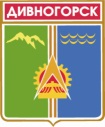 Администрация города ДивногорскаКрасноярского краяП О С Т А Н О В Л Е Н И Е 28. 01. 2015                                                 г. Дивногорск                                       № 06пО внесении изменений в постановление администрации города Дивногорска от 18.05.2012 № 122п «Об утверждении Примерного положения об оплате труда работников муниципальныхучреждений в сфере культуры» (в ред. постановлений от 18.06.2012 № 145п, от 18.10.2012 № 208п, от 21.06.2013 № 107п, от 17.09.2013 № 177п, от 27.09.2013 № 190п, от 29.09.2014 №231п, от 17.11.2014 № 273п)В соответствии со статьей 147 Трудового кодекса Российской Федерации, руководствуясь статьями 43, 53 Устава города  Дивногорска, ПОСТАНОВЛЯЮ:1. Внести в приложение к постановлению администрации города Дивногорска от 18.05.2012 № 122п «Об утверждении Примерного положения об оплате труда работников муниципальных учреждений в сфере  культуры (в ред. постановлений от 18.06.2012 № 145п, от 18.10.2012 № 208п,                    от 21.06.2013 № 107п, от 27.09.2013 № 190п, от 29.09.2014 №231п, от 17.11.2014 № 273п) следующее изменение: 1.1. Пункт 3.2. раздела 3 Примерного положения об оплате труда работников муниципальных учреждений в сфере культуры изложить в новой редакции:«3.2. Выплаты работникам учреждений, занятым на работах с вредными и (или) опасными и иными особыми условиями труда, устанавливаются руководителями учреждений с учетом мнения представительного органа работников в порядке, установленном статьей 372 Трудового кодекса Российской Федерации.Размер повышения оплаты труда работникам, занятым на работах с вредными и (или) опасными условиями труда, составляет 4 процента тарифной ставки (оклада), установленной для различных видов работ с нормальными условиями труда».2. Постановление подлежит опубликованию в средствах массовой информации и размещению на официальном сайте администрации города в информационно-телекоммуникационной сети «Интернет».3. Настоящее постановление вступает в силу с момента опубликования и распространяет своё действие на правоотношения, возникшие с 01.01.2015.4. Контроль за исполнением постановления возложить на заместителя Главы города Кузнецову М.Г.Глава города                                                                                            Е.Е.Оль